Witness Panel for Fiber Wrap Repair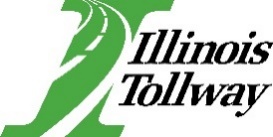 This form shall be prepared and submitted to Jeanne McDonald via email at jmcdonald@statetestingllc.com           or with the sample at 2223 Ogden Ave, Downers Grove, IL, 60515.Contract number:Project location:Resident Engineer and email address:Material Coordinator and email address:Application location:Application date:Time of application:Weather during application:Name of approved Application Installer:Number of samples:Name of Manufacturer:Name of Composite Material:Thickness to be used for strength calculations:(By default, the lab uses the commonly preferred nominal thickness. Before you specify Actual thickness please double check with your manufacturer)    Nominal Ply Thickness              Actual Ply Thickness               ASTM D-3039 Standard Test Method will be used for required tensile properties; make sure it applies to your project.Special Instructions:Did you mark the primary fiber direction on each test sample?   Yes                                          NoTests are to be conducted:   0˚ to primary fiber direction (default)     90˚ to primary fiber direction    In the direction marked on each sampleIs the product data sheet attached?   Yes                                  NoAre pictures attached?   Yes                                               NoAre samples marked with identification?   Yes                                  No